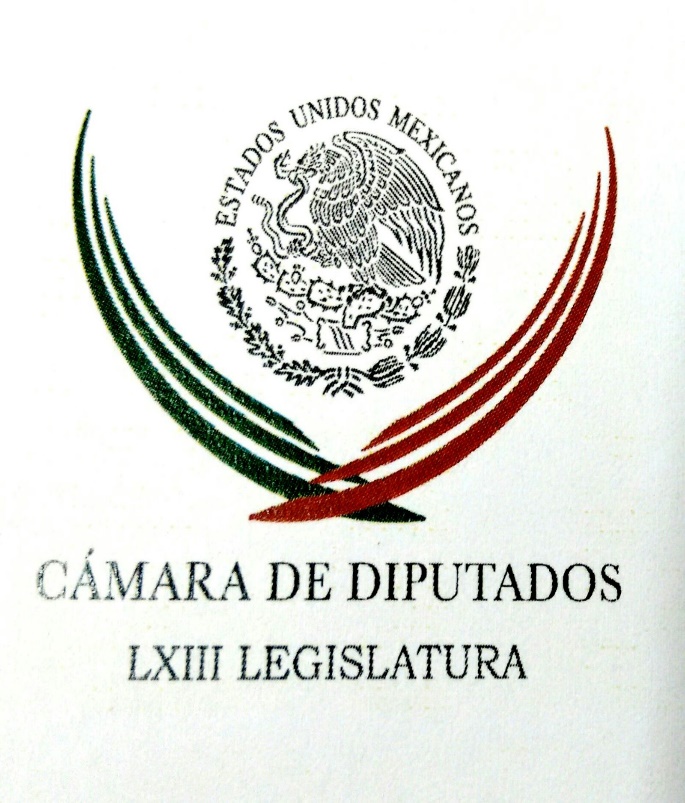 Carpeta InformativaPrimer CorteResumen: Jesús Sesma. Enrique Peña entregó Cuarto Informe de GobiernoMiguel Barbosa. Iniciativa sobre matrimonios igualitariosEPN brindará mensaje a medios a las 11 de la mañanaXóchitl Gálvez. Elecciones en los comités vecinalesJoaquín López-Dóriga. Hillary Clinton no vendrá a México Leopoldo Mendívil. Visita de Donald Trump a México07 de septiembre de 2016TEMA(S): Trabajo Legislativo FECHA: 07/09/2016HORA: 06:31 AMNOTICIERO: En los Tiempos de la Radio EMISIÓN: Primer  Corte ESTACIÓN: 103.3 FM  GRUPO: Fórmula 0 Jesús Sesma. Enrique Peña entregó Cuarto Informe de GobiernoOscar Mario Beteta, conductor: Bueno, vamos a escuchar el comentario que hace en este espacio el licenciado Jesús Sesma.Jesús Sesma, colaborador: Muy buenos días Oscar Mario. Como todos saben el pasado 1 de septiembre, el Presidente Peña Nieto entregó al Congreso de la Unión su Cuarto Informe de Gobierno. En él se refleja un año más de trabajo incansable, de logros y de resultados alcanzados por el Gobierno Federal en beneficio de nuestro país.Pero, sin haberlo revisado algunos habían comentado ya criticarlo. Creo que sus ambiciones no les  permiten ver todo lo bueno que se ha hecho y tampoco les deja darse cuenta de que el país requiere unión para fortalecerse frente a un mundo cada vez más desarrollado.Pero en el Verde siempre hemos creído en el proyecto de nación del señor Presidente, y por eso elaboramos una agenda muy ambiciosa con dos objetivos principales: primero, consolidar las reformas estructurales, y segundo, cumplirle a los mexicanos todo aquello que le hemos prometido en temas sociales y ambientales.Estamos seguros de que el Presidente Peña Nieto, sin duda pasará a la historia por haber hecho las grandes reformas que permitieron enfrentar el Siglo XXI. No ha sido una tarea fácil, pero los resultados hablan por sí solos, y no hacer eco de ellos, Oscar Mario, es simplemente una traición al país.Esos resultados están en materia de seguridad, reduciendo en el norte más del 42 por ciento el número de homicidios. En materia social, gracias a los cuales las jefas de familia cuentan con un seguro de vida. Los jóvenes con crédito y cada vez más adultos mayores con una pensión.También, en la economía con un crecimiento de nuestro PIB cuando todo el mundo está en una recesión con las creación de más de 2 millones de empleos. Podemos seguir hablando por horas de los buenos resultados, Oscar Mario. Gracias a ellos, México se mueve con mucho más vigor que en los últimos 15 años, pero la mayoría de los líderes y políticos del país se empeñan en sólo resaltar las cosas negativas y olvidan que si hacemos que le vaya bien al Presidente y a su Gobierno, nos irá mejor a todos los mexicanos.Por eso hoy quero pedirles a todos que nos unamos y apoyemos a nuestro presidente Peña Nieto en las buenas y en las malas porque es lo que las mujeres y los  hombres de buena voluntad debemos hacer y porque él siempre a buscado el bien por México.Espero sus comentarios en mi Twitter @ChuchoSesmaPVEM y en mi Facebbok que es mi nombre Jesús Sesma.Gracias amigos, que tengan un excelente día. Te mando un fuerte abrazo, Oscar Mario. Duración 2’ 22” rrg/mINFORMACIÓN GENERALTEMA(S): Información General FECHA: 07/09/2016HORA: 06: 47 AMNOTICIERO: Fórmula Detrás de la Noticia EMISIÓN: Primer CorteESTACION: 104.1 FMGRUPO: FormulaMiguel Barbosa. Iniciativa sobre matrimonios igualitariosRicardo Rocha (RR), conductor: Y ahora de viva voz, Miguel Barbosa, coordinador del PRD en el Senado de la República. Senador, gracias por estar con nosotros esta mañana. Miguel Barbosa (MB), coordinador del PRD en el Senado de la República: Ricardo, a tus órdenes. RR: Debo confesarte con toda sinceridad que de pronto pensé que el mundo estaba al revés. A ver, ¿cómo el Presidente Peña Nieto presenta una iniciativa que, se dice en su momento, tiene todo el respaldo de su partido, pero después de embates de la Iglesia su partido se echa para atrás, pero un partido de oposición, como el tuyo, retoma esta iniciativa presidencial? Estamos hablando de la de los matrimonios entre personas del mismo sexo. ¿Por qué, senador? MB: A ver, primero, en mayo de este año celebramos muchos, no todos, muchos, opiniones políticas, gente que opina y la sociedad la iniciativa que presentó el Presidente Peña para reformar el primer párrafo del artículo cuarto constitucional, relacionado con matrimonios igualitarios, y también el artículo referente del Código Civil. Después... Eso fue en mayo. RR: Una ceremonia inédita, ¿no? MB: Sí, claro. RR: Impactante, ahí, en Los Pinos, mediáticamente. MB: El Día contra la Homofobia y después vimos cómo vino, al mes o antes del mes, 5 de junio, los resultados electorales le favorecieron al PRI y empezaron a buscar causas o a explicarse cosas y una de ellas fue la presentación de las dos iniciativas, la regulación de la Canabis y esta de matrimonios igualitarios y vimos como las voces del priismo, los líderes parlamentarios, el Presidente de ese partido, pues se empezaron a deslindarse de esta iniciativa presentada por el jefe del Ejecutivo y a partir de eso se creó un gran debate, un gran debate que yo tengo la opinión que es aprovechado por la Iglesia, porque la propia Iglesia califica que es una iniciativa muerta, abandonada y reacciona con acciones del tamaño que está llevando a cabo; muestra otra intencionalidad… RR: Por cierto, ¿tú eres católico?, perdón la pregunta, senador, ¿o eres anticlerical, agnóstico? MB: No, no, yo soy católico, provengo de familia católica, tanto yo como mi esposa, formamos un plan de vida basado entre otras cosas en valores religiosos… RR: Sí. MB: … que hemos desarrollado a lo largo de nuestra vida, ¿sí?, pero eso no implica que yo deba de enfrentar que solamente puedo tratar o estar de acuerdo con una familia proveniente de un matrimonio católico o un matrimonio heterosexual. Entonces yo lo que quiero, lo que queremos en el PRD, es mantener el interés en el debate, hacer un debate coordinado sobre un tema, Ricardo, que está resuelto, así como está la Constitución redactada con el Artículo primero constitucional después de que fue reformado en el 2011 cuando se incluyó la no discriminación por diferentes razones, entre otras las preferencias sexuales, así como está el cuarto constitucional, sin adicionarse como lo presentó Peña y como lo presentamos nosotros, sumándonos a esa propuesta de manera idéntica. Ya está resuelto por esta redacción y por los criterios de la Suprema Corte de Justicia en diferentes tesis jurisprudenciales que declaran constitucional el derecho al matrimonio homoparental, ¿sí?, igualitario y declaran inconstitucional o inconstitucional, ¿sí?, las legislaciones, las legislaciones que lo prohíben. Así que nosotros vamos a…, vamos a llevar a cabo a promover un debate de todo el conjunto de la sociedad, no solamente de la Iglesia y del poder civil, porque el Estado Mexicano es un Estado Laico y no, y no queremos confrontar, pero sí queremos dejar firme esa posición del PRD, de la izquierda mexicana, que es una bandera de la izquierda mexicana. Y ese tipo de cosas, ese tipo planteamientos son banderas de (inaudible) y se asumieron por la izquierda, las hemos asumido, no ahorita, sino desde siempre, porque en las cámaras existen alojadas iniciativas en este sentido, presentadas por legisladores del PRD y ahora lo hacemos nosotros con ese propósito, presentando una iniciativa idéntica, y no le pongo comillas, Ricardo, ¿sí? Pero es idéntica a la que presentó el Presidente Peña. RR: Bueno, ¿y de qué depende que siga adelante, a pesar de los embates, las convocatorias a marchas, etcétera por parte de la Iglesia? MB: Mira, legítimo, pero yo veo a la Iglesia que está aprovechando este momento para que una iniciativa que ellos mismos consideran muerta, abandonada, así la consideran, ¿me explico? Entonces reaccionan contra ella y lo que quieren es también tomar acciones estratégicas para reponer una posición en las relaciones de poder que la Iglesia ha tenido a lo largo de la historia, que fue perdiendo y que ahora intenta mantener a través de esta circunstancia... RR: Hay ahí un riesgo de polarización también, ¿no? Luis Miguel, una edición citadina o de microcristiadas ahí, marchas de un bando y del otro. MB: Sí, sí, mira, sin duda que las posiciones son encontradas. Ahora encontramos una sociedad que se polariza, éste es de los temas que son riesgosos, que su planteamiento es riesgoso, que son de las cosas que, si no se manejan, pueden crecer sin límite, ¿me explico? Pero debemos de tener una posición, si no tal parece que todos los grupos parlamentarios, los representantes populares solamente reaccionamos de manera inercial y no comprometiéndonos con las posiciones de la sociedad respecto, repito, la posición de la Iglesia. Soy católico y soy más católico que muchos que pueden llegar a marchar, mis valores están fundados en buena parte en ello, pero me siento capaz de pensar que la sociedad representa la diversidad, la pluralidad, que debemos reconocernos que somos diferentes y debemos reconocernos que ésos son los principios en los cuales puede basarse una armonización social y la felicidad, Ricardo, de todos. RR: Nos quedan un par de minutos, ¿algunos otros temas que traigas en la agenda, legislador, para este periodo? MB: Sí, mira, presentaremos el día martes... Vamos a empezar a presentar el conjunto de iniciativas que se refieren a la agenda pendiente del tema anticorrupción, vamos a presentar la desaparición del fuero, vamos a presentar una iniciativa de salarios máximos de funcionarios públicos, vamos a pedir, a presentar el tema de la ley de adquisiciones para que no sea un hoyo de opacidad y se vuelva transparencia, la ley de obras públicas. Estamos nosotros para poder replantear la naturaleza del juicio político, de la declaración de procedencia, queremos presentar una iniciativa constitucional de gobierno de coalición porque hay una proyección de que puede ser que el próximo Presidente de la República sea alguien que no tenga ni el tercio de la votación y en ese caso, si nosotros dejamos la Constitución como está, de que el gobierno de coalición sea voluntario; debe ser obligatorio para poder legitimar y fortalecer. No creemos ahorita que sea conveniente el tema de la segunda vuelta, ya lo analizamos, ya lo maduramos, ¿sí? Porque podría pensarse que puede ser una estrategia en favor o en contra de alguien. RR: Senador, te agradezco mucho tu confianza en nuestro espacio, te mando un abrazo, gracias. MB: Yo también te lo agradezco. RR: Estamos con este espacio abierto y al habla, gracias. MB: Gracias, Ricardo. DuraciónTEMA(S): Información General FECHA: 07/09/2016HORA: 08: 11 AMNOTICIERO: SDPnoticias OnlineEMISIÓN: Primer CorteESTACION: OnlineGRUPO: SDPnoticiasEPN brindará mensaje a medios a las 11 de la mañanaLa Presidencia de la República envió un comunicado a diversos medios de comunicación para informar sobre el mensaje a medios que brindará  el Presidente Enrique Peña Nieto.No se detalló el objetivo del evento, pero se especula con la posibilidad de que se anuncien cambios en el Gabinete que podrían obedecer a la visita fallida del candidato republicano Donald Trump.El mensaje se llevará a cabo en el salón Adolfo López Mateos de la Residencia oficial de Los Pinos a las 11:00 horas. bmj/mTEMA(S): Información General FECHA: 06/09/16HORA: 00:00NOTICIERO: MVS NoticiasEMISIÓN: Primer CorteESTACIÓN: OnlineGRUPO: MVS0Inicia en el Edomex el proceso electoral para elegir al nuevo gobernadorEste miércoles el Instituto Electoral del Estado de México (IEEM) sesionará de manera solemne para dar inicio formal al proceso electoral de gobernador, cuya jornada de votaciones se desarrollará el domingo 4 de junio, tras lo cual se conocerá al próximo titular del poder ejecutivo mexiquense que estará en el cargo del 16 de septiembre del 2017 al 15 de septiembre del 2023.Serán cerca de nueve meses en los que el IEEM y una plantilla cercana a los 5 mil trabajadores, entre permanentes y eventuales, desarrollarán los preparativos para los comicios ordinarios en los que -se estima- podrán votar cerca de 1.5 millones de ciudadanos inscritos en el padrón y lista nominal de electores.La oferta política correrá a cargo de nueve partidos políticos (PRI, PAN, PRD, Nueva Alianza, Partido Verde, Encuentro Social, Morena, Partido del Trabajo y Movimiento Ciudadano), que podrán competir en alianza o candidatura común.Sin embargo y por primera vez en la historia de las elecciones de gobernador en la entidad, se prevé la figura de candidato independiente.De acuerdo al calendario electoral aprobado por el IEEM las fechas y periodos más significativos del proceso son los siguientes. Del 22 de noviembre al 22 de enero los partidos políticos emitirán sus convocatorias para el desarrollo de los procesos internos para designar candidatos; Del 1 a l 10 de noviembre el IEEM emitirá la convocatoria para los ciudadanos interesados en ser candidatos independientes.Del 23 de enero al 3 de marzo será el periodo de precampañas de los partidos políticos; el 29 de marzo será día único para registro de candidatos a gobernador, con partido e independientes. Del 3 de abril al 31 de mayo será el periodo de campañas en el que autoridades electorales deberán  cuando menos dos debates entre los candidatos a gobernador.Del 3 de abril al 4 de junio se suspende de toda la difusión de propaganda gubernamental en medios de comunicación; del 1 de mayo al 4 de junio periodo de veda electoral; y el 4 de junio del 2017 día de la jornada electoral.A este arranque de proceso electoral están invitados los presidentes estatales y nacionales de los partidos políticos, representantes del gobierno del Estado de México, empresarios, líderes sociales y religiosos, así como las autoridades del IEEM y del Instituto Nacional Electoral (INE). ys/m.TEMA(S): Información general FECHA: 07/09/2016HORA: 06:51 AMNOTICIERO: En los Tiempos de la Radio EMISIÓN: Primer  Corte ESTACIÓN: 103.3 FM  GRUPO: Fórmula 0 Xóchitl Gálvez. Elecciones en los comités vecinalesXóchitl Gálvez, colaboradora: La nota de este domingo no fue la copiosa participación de ciudadanos en las elecciones de los Comités Vecinales y los proyectos de Presupuesto Participativo, sino el acarreo y la compra del voto en lugares claramente identificados. Hasta ayer había 542 denuncias presentadas ante la Fepade. En la delegación Miguel Hidalgo no tuvimos reportes trascendentes y los comicios transcurrieron en calma, pero con poca asistencia. Aquí fueron 27 mil 860 las personas que acudieron a las urnas, según el recuento preliminar. Hubiéramos querido que fueran mucho más los vecinos que fueran partícipes de este ejercicio, a fin de no dejarlo en manos interesadas de políticos o de grupos, como en muchas ocasiones ocurre. A pesar de que hubo tres millones de boletas impresas en toda la Ciudad de México para ir a votar, la asistencia fue poca. Debemos reconocer el trabajo de quienes sí participaron, pero sobre todo de los siete mil 380 ciudadanos que aportaron un día para colaborar con funcionarios de casilla este domingo pasado. Para nosotros, en la delegación Miguel Hidalgo, los Comités Vecinales son un medio de interlocución con los vecinos, sin embargo quiero dejar muy claro que no porque haya ganado o perdido alguna planilla de las que contendieron se cerrarán el mecanismo de comunicación; por el contrario, somos una delegación que escucha a todos, con o sin representación vecinal, es más pueden acercarse a nosotros a través de las redes sociales, como el Twitter, el Facebook o el Periscope. Afortunadamente hoy existen muchos mecanismos para poder estar en contacto directo, sin intermediarios, sin gestores, sin representantes de grupos; aquí reconocemos la importancia del trabajo de los Comités Vecinales y el esfuerzo con el que colaboran para trabajar a favor de sus comunidades; pero aquellos ciudadanos que no forman parte de esos comités también saben que pueden estar en contacto con nosotros, tenemos para ellos el Miércoles Ciudadano. Las tareas de los Comités Vecinales están claramente definidas en la Ley de Participación Ciudadana. Pueden tener la certeza, mientras dure mi administración, no habrá diferencia alguna. Los ciudadanos que no estén representados en los Comités tienen el mismo derecho a ser escuchados y atendidos, sin importar su empatía o filiación. El compromiso que tengo en la delegación no hace distinciones. Les recuerdo mi cuenta de Twitter y Periscope @XóchiltGálvez. Duración 2’ 38” rrg/mTEMA(S): Información GeneralFECHA: 07/09/2016HORA: 06:28NOTICIERO: Fórmula Detrás de la NoticiaEMISIÓN: Primer CorteESTACION: 104.1 FMGRUPO: Fórmula0José Luis Valdés Ugalde. Hillary Clinton rechaza invitación para visitar México Ricardo Rocha (RR), conductor: Y ahora de viva voz el doctor José Luis Valdés Ugalde, profesor investigador del Centro de Investigaciones sobre América del Norte de la UNAM. Mi querido doctor, gracias por estar con nosotros. José Luis Valdés Ugalde (JLVU), profesor investigador del Centro de Investigaciones sobre América del Norte de la UNAM: Muy buen día, Ricardo. RR: ¿Te sorprendió el no como respuesta de Hillary Clinton a la invitación para venir a México después de la estancia de Trump? JLVU: Yo creo que esto corresponde a la crónica de una muerte anunciada de la política exterior mexicana. Yo creo que esto es el resultado de toda la falla errática de decisiones que ha tomado Enrique Peña Nieto desde el momento en que decidió —no sé en función de qué— invitar genéricamente a dos candidatos que en realidad que no pintan todavía. RR: El calificativo de incidente internacional vergonzoso anuncia no muy buenos tiempos en caso de que gane la elección. JLVU: Yo creo que la relación se enfrío. Lo que dijo Peña Nieto sobre su encuentro con Obama ya cae en el vacío porque Estados Unidos y Obama en particular que se ha posicionado frente a Trump de forma muy crítica, además su candidata Hillary Clinton, están en una situación embarazosa frente a México, provocada por México mismo debido al hecho de que no sé en qué se pensó, pero se trajo a casa al individuo más indeseable en este momento para el país. Entonces yo sí creo que hay un hazmerreír, México como hazmerreír. Yo creo que México no tuvo nada qué ganar aquí, el gobierno mexicano no ganó. Eso Videgaray se lo tenía calculado, fue un acto perverso del propio Videgaray cuando se planteó esto para darle un golpe de mano a Ruiz Massieu, o en todo caso hay intereses, o como lo dije, existe una célula prorepublicana dentro del estado y dentro del priismo que está queriendo favorecer los intereses de Trump, si es así que lo digan, pero si no es así, que renuncien. RR: ¿Cuál sería la prioridad en materia de política exterior? JLVU: Hillary dijo: "No voy a sacarme la foto con Peña Nieto, por lo tanto en este momento yo me concentro en ser candidata a la presidencia y presidenta, ya después veremos". Los puentes que existían entre campaña y gobierno mexicano se rompieron, porque rompieron una regla de oro del protocolo en política exterior, la primera fue haber invitado absurdamente a dos individuos que no pintan como presidentes; y dos, no haber consultado con Hillary las fechas que impuso el propio Trump cuando decidió que el 31 de agosto tendría que estar aquí. Esto provocó un enfriamiento en la relación. ¿Qué se puede hacer? Esperar a que las cosas vuelvan a su cauce. Me parece que Hillary tenía una buena relación con México. Yo pronostico que el sexenio en términos de política bilateral se acabó, pero vamos a ver cuál es el control de daños que implementa la gente en el gobierno y cuál es la respuesta de los demócratas para responder a México. RR: Muchas gracias, maestro. JLVU: Un abrazo. Duración 6’14’’, nbsg/m. TEMA(S): Información General FECHA: 07/09/2016HORA: 06: 29 AMNOTICIERO: En los Tiempos de la RadioEMISIÓN: Primer CorteESTACION: 103.3 FMGRUPO: FormulaJoaquín López-Dóriga. Hillary Clinton no vendrá a México Joaquín López-Dóriga, colaborador: Hillary Clinton dijo que no venía a México y la verdad es que teniendo hoy la ventaja que tiene en el votante latinoamericano, en el votante hispano de Estados Unidos de más del 70 por ciento, pues no tiene por qué venir a hacer campaña en México en busca del voto de los mexicanos en Estados Unidos que ya tiene abrumadoramente. ¿Qué candidato trabaja los votantes ya definidos a su favor? Ninguno; los candidatos sólo van por los votos de los que no tienen, de los indefinidos y algunos de los opositores, que es donde centran estrategias y actividades. Para Clinton venir hoy a México no tiene rentabilidad electoral, la tuviera, si la tuviera ya estaría aquí. Duración: 00’ 55” bmj/mTEMA(S): Información General FECHA: 07/09/2016HORA: 05: 46 AMNOTICIERO: En los Tiempos de la RadioEMISIÓN: Primer CorteESTACION: 103.3 FMGRUPO: FormulaLeopoldo Mendívil. Visita de Donald Trump a MéxicoLeopoldo Mendívil, colaborador: Quiero comenzar con un reconocimiento a la rectitud del exalcalde de Nueva York, Rudolph Giulliani, sobre el principio de no permitir ni perdonar la mentira. Sobrepuso este principio a su amistad con Donald Trump, a quien no protegió de su mentira proferida el miércoles pasado en México. Trump no contó con que Giulliani estuvo presente en el encuentro privado y en la conferencia de prensa como su asesor. Trump dio por hecho que Giulliani lo protegería. Giulliani aclaró que el tema del muro en la frontera de Estados Unidos y México no sería tratado en el encuentro; sin embargo, al parecer nadie le informó al presidente mexicano, quien mencionó el tema durante la reunión "en una media frase", precisó Giulliani. Duración: 03’ 04” bmj/m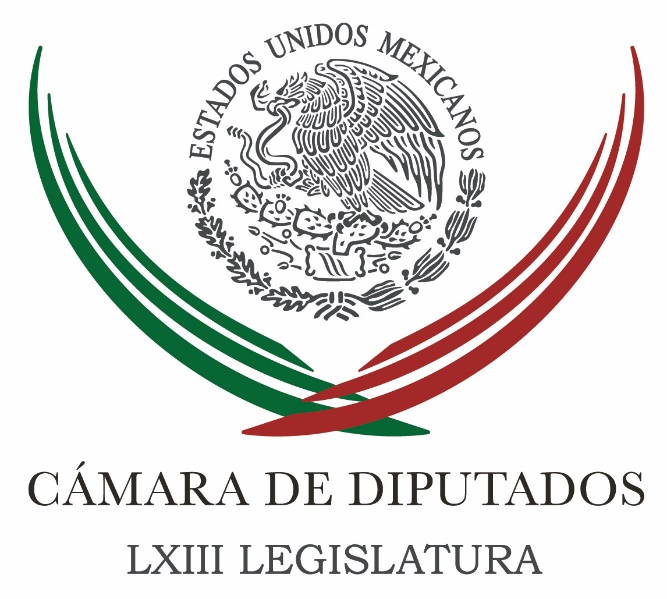 Carpeta InformativaSegundo CorteResumen: Javier Bolaños: Recorte al Presupuesto para el 2017Cámara de Diputados, lista para recibir mañana Paquete Económico 2017Oportunos, cambios en el Gabinete pues fortalecerán instituciones: PVEMDiputada propone reformas a la Ley General de Protección CivilLuis Miranda llega a la Sedesol con cuentas pendientes: PANArmando Ríos Piter. Iniciativa para evitar destino de recursos públicos a la construcción de muro con EUADeja Videgaray SHCP, lo releva Meade; Miranda Nava, nuevo titular de SedesolRenuncia el subsecretario de HaciendaAristóteles Núñez renuncia jefatura del SAT07 de Septiembre 2016TEMA(S): Trabajo LegislativoFECHA: 07/09/2016HORA: 08:07NOTICIERO: Noticias MVSEMISIÓN: Segundo CorteESTACION: 102.5 FMGRUPO: MVS ComunicacionesJavier Bolaños. Recorte al Presupuesto para el 2017Luis Cárdenas (LC) conductor: Busca Acción Nacional recortar 600 mil millones de pesos, por ahí transcendía que el recorte que venía en el Paquete Económico podría ser de 300 mil millones de pesos, viene la discusión económica el día de hoy, y todo lo que le resta del mes, en torno al Presupuesto. Hoy la primera de Reforma lo trae así, impulsa ajuste para 2017, busca Acción Nacional recortar 600 mil millones, el PAN apuesta por un recorte al gasto de 600 mil millones de pesos para 2017 con base en la eliminación de programas sociales de tipo clientelar. El vicecoordinador de Acción Nacional en el Senado, Francisco Búrques, adelantó que ese ajuste será uno de los ejes de la estrategia que impulsará su partido en la discusión del Paquete Económico del próximo año. Se discute, tanto en el Senado como en la Cámara de Diputados, el Paquete Económico, en una Cámara se discute cómo vamos a tener ingresos y en otra cómo nos los vamos a gastar. Yo le quiero agradecer en la Cámara baja que tengo entendido ya ha recibido el Paquete Económico al presidente de la Mesa Directiva en la Cámara de Diputados, Javier Bolaños que me tome esta llamada telefónica, Javier, muy buenos días, ¿cómo estás? Javier Bolaños (JB): Don Luis, muy buenos días, qué gusto saludarte a ti y a todo tu público. LC: Oye, ya comienza la discusión, la discusión del Paquete Económico, hay un impulso también ahí de una contrarreforma fiscal, hay pues varios elementos sobre la mesa, tú perteneces al Partido Acción Nacional, pero también en estos momentos encabezas la Mesa Directiva en San Lázaro, el presidente de la Cámara baja. ¿Cómo vendrá la discusión, Javier? JB: Así es Don Luis, efectivamente estamos ya en la víspera de recibir la propuesta presupuestal para 2017, seguramente esto ocurrirá el día de mañana y pues, bueno se han dicho muchas cosas, se ha especulado en torno al monto del recorte que vendría ya reflejado en esta propuesta. Se ha hablado de un monto que alcanzaría los 300 mil millones de pesos y aquí, esto ya esto implica el estudio y arranque, implica un gran reto, tendremos que revisar en qué áreas está impactando este recorte, buscar que aquellos sectores tan sensibles como es el tema de atención a grupos vulnerables e inclusive también las áreas donde generan inversiones que a su vez se reflejan en generación de empleos, pues sean las menos afectadas. Y como tú bien lo comentabas, al inicio de esta entrevista también ya se habla en el Senado de la República de la posibilidad de recortar hasta 600 mil millones de pesos buscando que este recorte vaya directamente a estos programas clientelares como se les conoce, inclusive a una reducción en la burocracia. Va haber un debate muy amplio, va haber un debate muy fuerte sin ninguna duda, y bueno, yo sí espero que tengamos la altura y podamos generar los consensos que sean necesarios para que construyamos la mejor herramienta presupuestal para el próximo año. LC: Dime algo Javier, creo que esto nos sirve mucho para toda nuestra audiencia, creo que nos sirve mucho para que lo podamos entender los ciudadanos porque aunque se repite año con año, deberíamos de tener mayor claridad en el asunto. Se manda el paquete y se tiene que discutir en la Cámara baja, en el Senado de la República, se discute en una el gasto, en otra cómo van a venir los ingresos, explícanos un poco el proceso desde la perspectiva como presidente de la Mesa Directiva ¿cómo viene el proceso para que lo tengamos muy claro? JB: Sí claro, mira nosotros recibimos el paquete completo, tanto la Ley de Ingresos como el Proyecto de Egresos de la Federación, trabajamos en primera instancia lo que tiene que ver con los ingresos de este país. Esta Ley de Ingresos se turna, una vez que se discute en la Cámara de Diputados, se turna al Senado de la República para su revisión, su ratificación o su rectificación; es decir, ellos podrán avalar lo que se haya discutido, y lo que se haya construido en San Lázaro o podrán hacerle alguna modificación en las áreas que así lo consideren. Y el Paquete de Egresos se discute plenamente en San Lázaro, en la Cámara de los Diputados y en este entorno la ley, la ley mandata que el titular de la Secretaría de Hacienda deberá acudir ante el Pleno de la Cámara de Diputados para explicar los alcances, los contenidos de los programas, de los recortes, etcétera que contiene este presupuesto global 2017. Esta comparecencia del secretario Videgaray se dará en el mes de septiembre, se habla de que será entre el 20 y el 27 de septiembre y, pues bueno, sin ninguna duda será un encuentro muy interesante que también deberá servir básica y fundamentalmente para aclarar cualquier duda, para inclusive explicar los criterios que hayan llevado a la construcción, a la confección de la propuesta que presentan en el Congreso de la Unión.LC: A ver, esto es importante, porque entonces tenemos la Ley de Ingresos, para mayor entendimiento de todos, y por favor corrígeme si me equivoco Javier, la Ley de Ingresos es cómo van a tener la lana; es decir, impuestos.Ya dijeron por ahí que no van a venir más impuestos, vendrá una discusión bien interesante, creo, en este punto ,en el de la Ley de Ingresos, particularmente con el tema de los refrescos, que le quieren meter por ahí algunos diputados dos pesos adicionales con algunos otros asunto, pero bueno, ya dijeron que no va a haber más.Y la Ley de Egresos es cómo nos vamos a gastar esa lana que se pretende recaudar vía Ley de Egresos, para que nos quede muy claro –insisto- la Ley de Egresos, o sea cómo nos lo vamos a gastar solo lo discute la Cámara baja y la Ley de Ingresos y pues ahí sí hay una intervención del Senado de la República, que empieza en la Cámara, forzosamente tiene que empezar en la Cámara baja, pasa al Senado, el Senado la analiza, la estudia, la aprueba o la corrige y se las regresa y ustedes igual pueden tener ahí sus propias diferencias y posturas.Y en este asunto particular, porque viene el tema de cómo nos lo vamos a gastar y cómo vamos a obtener dinero y ¿cómo tener el dinero? Nos corresponde a los ciudadanos y no siempre nos gusta, de hecho nunca nos gusta Javier, entonces ¿no hay más impuestos? Sé que esto no depende de ti, depende de las fracciones, depende de lo que se proponga, pero bueno, al menos ése es el discurso del Gobierno Federal y creo que es el discurso de la mayoría de las bancadas.¿No están pensando en más impuestos?JB: Así es, efectivamente, resumiendo bastante bien. Ese tema es como el de la economía familiar, necesitamos saber cuánto está ingresando a nuestra casa para saber cómo lo podemos gastar y en qué lo podemos gastar y efectivamente, digamos que la buena noticia es que ya está anunciado que no van a generarse ni presentarse la propuesta de nuevos impuestos, ni la Cámara de Diputados estará en condiciones de aprobarlos, también nos dicen que de los impuestos que ya existen no van a haber incrementos, eso también puede ser bueno.La mala noticia es que tampoco habrá reducción de los impuestos que ya están ahí incrementados y es ahí donde seguramente van a empezar las primeras discusiones, varias bancadas de San Lázaro han manifestado sus propuestas, sus intenciones, sus metas de buscar que se genere una mayor gama de posibilidades de reducción de impuestos; por ejemplo, en el tema de las colegiaturas hay grupos parlamentarios que se han manifestado porque las colegiaturas sean deducibles es las escuelas primarias, secundarias y preparatorias al 100 por ciento y la mitad, es decir, el 50% de deducible en los casos de colegiaturas de educación superior.También está el régimen de los pequeños contribuyentes, sobretodo REPECOS que empezaron (falla de audio) en el Senado en la pasada Reforma Fiscal, que se buscaría impulsar el que pudieran estar reincorporados en esta área de los ingresos del Gobierno Federal.Igual, también o no he registrado la propuesta de revisar la posibilidad de gravar algunos productos de consumo que no se consideran… por supuesto que la canasta básica –como también lo comentabas- el meterle una carta más a las bebidas edulcoradas o a los refrescos, y que eso también va a generar sin ninguna duda alguna discusión y todo esto que te comento como que son los ingredientes y que van a estar muy presentes en la agenda de los diputados en las próximas semanas, seguramente van a ocupar la mayor parte de sus agendas en la discusión, los análisis y los debates sobre este tema.Porque además también viene la discusión, los debates que se van a generar con intensión –muy válida- de buscar que se lleven la mayor cantidad de recursos a las diferentes entidades federativas de las cuales somos representantes los diputados electos en la Cámara.LC: Se va a poner buenoJB: Eso sí, va a estar muy interesante…LC: Va a estar interesante. Sí te inicias como presidente de la Mesa, ya veremos cómo vienen todos los dimes y diretes y los agarrones y los jaloneos entre las fracciones, porque se va a poner interesante, particularmente este último tema que me dices hacia dónde se tiene que ir los recursos, ojalá fuera todo de una manera más objetiva, pero vamos, sabemos que no están así, que tiene mucho que ver también con la influencia política, con tratar de que cada fracción jala recursos hacia pues hacia donde gobierne y trata de que haya menos recursos hacia los que no gobierna. Es muy triste decirlo, pero pues creo que es una realidad, te toca a ti tratar de entrar al tema de moderar estos debates y de tratar de que todo sea lo mayor equitativo posible, sin importar filiaciones o fobias partidistas.JB: Así es, así es. Esa es básicamente la función que tendremos en la conducción de la discusión. Lo hemos dicho y lo vamos a reiterar, buscaremos que el debate se dé en la presentación de propuestas y proyectos que contrasten los diferentes grupos parlamentarios, pero también buscaremos que esto se genere en un marco de respeto y de madurez política y democrática. Me perece que esas discusiones dan buenos mensajes y permiten que se construyan también buenos acuerdos y la meta debe ser generar el mejor producto en materia de presupuesto para la Nación y también cuidar que aquéllas áreas como salud, educación, programas de atención social a grupos vulnerables sean las menos afectadas.LC: Javier Bolaños, te agradezco que me tomes la llamada telefónica, presidente de la Cámara baja.Buenos días.JB: El agradecido soy yo, lo mismo, buenos días y un saludo a todos.LC: Gracias, buenos días. Duración 10’52’’, nbsg/m. TEMA(S): Trabajo Legislativo FECHA: 07/09/16HORA: 12:59NOTICIERO: NotimexEMISIÓN: Segundo Corte  ESTACION: Online GRUPO: Notimex Cámara de Diputados, lista para recibir mañana Paquete Económico 2017La Cámara de Diputados está lista para recibir el jueves a las 17:00 horas la iniciativa de Ley de Ingresos y el proyecto de presupuesto 2017, así como los Criterios de Política Económica, por parte del nuevo titular de la Secretaría de Hacienda y Crédito Público (SHCP), José Antonio Meade Kuribreña.La presidenta de la Comisión de Hacienda y Crédito Público, Gina Andrea Cruz Blackledge, mencionó que la entrega de este paquete se llevará a cabo en el Salón de Protocolo del edificio “C” del Palacio Legislativo de San Lázaro.Entrevistada por Notimex, comentó que los integrantes de esta instancia legislativa harán un análisis profundo de las propuestas en materia de ingresos que presente el Ejecutivo federal.Recordó que a diferencia del año pasado, cuando tuvieron 13 días para su discusión y aprobación, ahora se tendrá un mes y medio para estudiarla con más detenimiento con las demás fracciones parlamentarias y conocer sus propuestas para incorporarlas o no al proyecto de ley.En esta ocasión, adelantó, la Comisión de Hacienda abrirá sus puertas para escuchar a representantes de la iniciativa privada, especialistas y académicos.“Queremos conocer los puntos de vista de los diferentes sectores de la sociedad en torno a este tema, con el fin de buscar alternativas para impulsar el crecimiento económico y aumentar la captación de ingresos”, abundó.La legisladora comentó que hasta ahora no conocen el paquete económico que deberá entregar mañana el nuevo titular de la Secretaría de Hacienda y Crédito Público (SHCP), quien deberá comparecer el 20 de septiembre ante el pleno para explicarlo con más detenimiento. /gh/mTEMA(S): Trabajo Legislativo FECHA: 07/09/16HORA: 13:56NOTICIERO: Notimex EMISIÓN: Segundo Corte  ESTACION: Online GRUPO: Notimex Oportunos, cambios en el Gabinete pues fortalecerán instituciones: PVEM  La bancada del PVEM en la Cámara de Diputados calificó como oportunos los cambios que hizo en su Gabinete el Presidente Enrique Peña Nieto, pues servirán para fortalecer las instituciones del Gobierno Federal ante los desafíos que enfrenta el país.El coordinador de los diputados del Partido Verde Ecologista de México (PVEM), Jesús Sesma Suárez, destacó que los cambios en la Secretaría de Hacienda, que encabezará José Antonio Meade Kuribreña, y de Desarrollo Social, ahora con Luis Enrique Miranda Nava; son necesarios y oportunos para mejorar el desarrollo económico y social del país.“El presidente de la República designó a las personas idóneas con una amplia experiencia que conducirán sus respectivas áreas con profesionalismo y entrega, y estoy seguro que darán su mejor esfuerzo en cada una de las dependencias públicas que ahora tienen a su cargo”, destacó.El legislador consideró que el nuevo encargado de la política financiera del país cuenta con el perfil óptimo para estar al frente de la dependencia por su amplia experiencia en las finanzas públicas. “El nuevo secretario de Hacienda tiene la gran capacidad de encauzar una de las secretarías más importantes del país”.Asimismo, confió en que Miranda Nava desarrollará un trabajo equilibrado para fortalecer la política social del país, con programas que coadyuven a erradicar la pobreza y llevar a todos los mexicanos el acceso a servicios básicos.También reconoció la labor que desarrolló Luis Videgaray Caso, durante el tiempo que estuvo a cargo de la Secretaría de Hacienda, “porque ha desarrollado una adecuada labor para mantener las finanzas públicas del país, frente al adverso entorno económico mundial”.El líder ecologista deseó a los nuevos secretarios éxito en su nueva encomienda, y confío en que desarrollarán un buen trabajo al frente de sus dependencias en lo que resta de la actual administración y darán un impulso al gobierno que encabeza el presidente Peña Nieto. /gh/mTEMA(S): Trabajo Legislativo FECHA: 07/09/16HORA: 13:10NOTICIERO: Notimex EMISIÓN: Segundo Corte  ESTACION: Online GRUPO: Notimex Diputada propone reformas a la Ley General de Protección CivilLa diputada Mirna Isabel Saldívar Paz propuso reformas a la Ley General de Protección Civil, con el fin de implementar nuevas estrategias que permitan reducir las contingencias mediante una verdadera cultura de la previsión y de prevención.La iniciativa pretende “acrecentar la gestión integral del riesgo, que consiste en reducir la vulnerabilidad de la población, sus bienes y la infraestructura, a fin de preservar la integridad física y patrimonial de la población”.Ello, sería a través de concentrar los esfuerzos en la prevención, en los factores detonantes del riesgo; transformar la dinámica de Protección Civil de un enfoque reactivo a uno preventivo, enfatizó la vicecoordinadora de Nueva Alianza en San Lázaro.Refirió que según el estudio de Evaluación de la Política Pública de Protección Civil de 2014, elaborado por la Auditoría Superior de la Federación, Protección Civil no está previniendo catástrofes, porque actúa y concentra sus recursos en reaccionar frente a la tragedia.Evidencia de ello es que del 2004 al 2014, dijo, solo se ha gastado 0.2 por ciento del presupuesto en acciones para la prevención de desastres naturales; mientras, que 99.8 por ciento se utiliza para el auxilio y recuperación de todo tipo de pérdidas.Frente ese panorama, advirtió, es esencial el establecimiento de un diagnóstico general basado en el análisis de riesgos, a fin de tomar decisiones tendientes a reducir la vulnerabilidad de la sociedad y alertarla ante un riesgo inminente.Asimismo, afirmó que este análisis de riesgo permitirá proyectar el tipo de planes y programas que requiere cada entidad federativa para prevenir y hacer frente a las emergencias y desastres que afectan su territorio de manera específica.Saldívar resaltó que la previsión y prevención son los componentes para enfrentar las causas de la vulnerabilidad de la población, sus bienes y la infraestructura pública ante fenómenos naturales y, hasta el momento, no se les ha dado la importancia que se requiere. /gh/mTEMA(S): Información General FECHA: 07/09/16HORA: 13:14NOTICIERO: Milenio EMISIÓN: Segundo Corte  ESTACION: Online GRUPO: Milenio Luis Miranda llega a la Sedesol con cuentas pendientes: PANLa bancada del PAN en el Senado advirtió que no le da un voto de confianza a Luis Miranda, nuevo secretario de Desarrollo Social, porque ha dejado muchas cuentas pendientes, dijo el coordinador parlamentario, Fernando Herrera, por lo que dará seguimiento puntual a su trabajo.Respecto a la renuncia de Luis Videgaray dijo que le agradecen lo que hizo por el país y dio su respaldo a la designación de José Antonio Meade como secretario de Hacienda porque ha sido un funcionario que ha probado su eficacia en las administraciones en las que ha colaborado.En conferencia, Herrera Ávila aseguró que habrá un marcaje personal a Luis Miranda, porque tiene muchas tareas pendientes, entre otras, explicar qué negociaciones hubo con los maestros de la CNTE para que regresaran a trabajar, pero también, pendientes electorales porque se le vincula con grupos políticos en el Estado de México.“El subsecretario Miranda no llega con las mejores cartas credenciales a la secretaría de Desarrollo Social. Su paso por la subsecretaría de Gobernación dejó como antecedente un manejo titubeante de interlocución con los diferentes problemas que tuvo el país. Tiene un antecedente reconocido de operador político, esperemos que el verdaderamente vaya a atender las causas de las personas que se encuentran en desventaja social y no las causas de quienes se encuentran en desventaja electoral, concretamente en el Estado de México”, refirió el legislador.Subrayó que el país requiere una visión de estado y lo que advierten estos primeros enroques es que en la Secretaría de Desarrollo Social (Sedesol), más que tratarse de un cálculo estratégico hay una valoración política.Por ello, en nombre del PAN demandó que el comportamiento de Miranda se ajuste a derecho ya las expectativas que tiene la sociedad de una dependencia tan sensible son muy altas.“No le otorgamos el beneficio de la duda, simplemente él tendrá que acreditar que su comportamiento día a día será como un funcionario responsable y no como el encargado de la estrategia electoral del Grupo Atlacomulco”, destacó.Puntualizó que el presidente Enrique Peña tiene las facultades para hacer las remociones en su gabinete por lo que en el caso de la canciller Claudia Ruiz Massieu, de quien ayer pidieron su renuncia, Acción Nacional ya no la considera como su interlocutora, toda vez que el primer mandatario tomó la conducción de la política exterior de manera persona. /gh/mTEMA(S): Información General FECHA: 07/09/16HORA: 00:00NOTICIERO: MVS NoticiasEMISIÓN: Segundo CorteESTACIÓN: OnlineGRUPO: MVSCambios en el Gabinete, reflejo de la crisis en el gobierno: senadoresSenadores de oposición afirmaron que los nuevos cambios en el gabinete presidencial son el reflejo de la crisis por la que atraviesa la administración de Enrique Peña Nieto.En entrevista en el marco del foro "Laicidad: Tolerancia y Minorías"; el coordinador de los senadores del PRD, Miguel Barbosa Huerta, aseveró que la salida de Luis Vegaray de la Secretaría de Hacienda es consecuencia del error que representó la reciente visita a nuestro país del candidato republicano a la presidencia de Estados Unidos, Donald Trump.Por su parte, el senador independiente Alejandro Encinas sostuvo que el verdadero cambio que se debe dar en la actual administración debe ser la remoción del titular del Ejecutivo federal.En su oportunidad, Barbosa Huerta destacó que una de las principales fallas del actual gobierno es la ausencia de estadistas.El legislador perredista reprobó la designación de Luis Enrique Miranda a la Secretaría de Desarrollo Social, ya que es un personaje que tenía a su cargo los "trabajos oscuros" en la Secretaría de Gobernación.Finalmente, mencionó que estos cambios demuestran que el primer mandatario incorpora a su equipo de trabajo a sus amigos y no a funcionarios extraordinarios. ys/m.TEMA(S): Información GeneralFECHA: 07/09/16HORA: 12:36NOTICIERO: Notimex EMISIÓN: Segundo Corte  ESTACION: Online GRUPO: Notimex Senadores plantean ampliar presupuesto de la Conade en 2017La Comisión de Juventud y Deporte del Senado presentó un punto de acuerdo para exhortar a la de Presupuesto y Cuenta Pública de la Cámara de Diputados que estudie la posibilidad de considerar un aumento al presupuesto programado por el Ejecutivo Federal, a la Comisión Nacional de Cultura Física y Deporte (Conade).El senador Carlos Puente Salas refirió que el punto de acuerdo da seguimiento a los acuerdos alcanzados en la pasada reunión de trabajo con el titular de la Conade, Alfredo Castillo, para consolidar una Política Nacional de Deporte.Comentó que este aumento permitiría la instalación del Consejo de Vigilancia Electoral Deportiva y la realización de un censo nacional de infraestructura deportiva a fin de coadyuvar en la implementación del Registro Nacional de Cultura Física y Deporte.En el punto de acuerdo también se pide que la SEP, en el ámbito de sus atribuciones realice las modificaciones necesarias al Estatuto Orgánico de la Conade, para permitir la instalación del Consejo de Vigilancia Electoral Deportiva, en términos de lo establecido en el artículo 60 de la Ley General de Cultura Física y Deporte.El senador argumentó que el Plan Nacional de Desarrollo establece la necesidad de un modelo de desarrollo de la cultura física y del deporte en México, que se deberá coordinar el trabajo desde las federaciones de las distintas disciplinas, instituciones públicas y privadas deportivas para estimular el deporte entre los jóvenes.Esto tiene como objetivo propiciar la generación de políticas nacionales para apoyar, estimular, coordinar, supervisar, evaluar y dinamizar programas de trabajo para el desarrollo de la Cultura Física y el Deporte.En este sentido, la Ley General de Cultura Física y Deporte, aprobada en el Senado, establece la creación de un Consejo de Vigilancia Electoral Deportiva, que velaría los derechos en los procesos electorales de los órganos de gobierno y representación de las asociaciones deportivas nacionales que reciban recursos públicos federales. /gh/mTEMA(S): Información GeneralFECHA: 07/09/2016HORA: 07: 37 AMNOTICIERO: Milenio NoticiasEMISIÓN: Segundo CorteESTACION: 120 CableGRUPO: MilenioArmando Ríos Piter. Iniciativa para evitar destino de recursos públicos a la construcción de muro con EUASergio Gómez (SG), conductor: En la línea tenemos al secretario de la Comisión de Hacienda, Armando Ríos Piter, quien presentó una iniciativa para evitar que se desvíen recursos públicos a la construcción de un muro en la frontera con Estados Unidos. Lo saludamos, Armando Ríos Piter. Senador, buen día. Armando Ríos Piter (ARP), senador del PRD: Sergio, ¡qué gusto! Muy buenos días a ti y a tu auditorio. SG: ¿Si nos podemos blindar ante lo que pueda hacer Donald Trump? ARP: Bueno, obviamente hay que tomar acciones, hay que prever escenarios y hay que tener herramientas a través de la ley para poder actuar, por eso la iniciativa que presentamos ayer busca eso, busca dejar con toda claridad que el Congreso de México prohibirá cualquier tipo de financiamiento que tenga que ver con obras públicas, en este caso estamos entendiendo de un muro que ha venido planteando en su discurso Donald Trump, que va en contra de los intereses de nuestros nacionales y del país, no solamente los que viven de este lado de la frontera, sino también los que viven en territorio norteamericano. SG: Queda claro que nosotros nos podemos blindar, pero ¿en Estados Unidos que podrían hacer para que nosotros pagáramos el muro, cuáles son las acciones legales o legislativas que podrían llevar a cabo para obligarnos -como dice Donald Trump- a aportar a la construcción de esta barda entre México y Estados Unidos. ARP: Algo que hemos escuchado en este discurso reiterado de odio y de ignorancia de Donald Trump es que él expropiará las remesas de nuestros connacionales que vienen del otro lado de la frontera. Así lo ha expresado, prácticamente se las va a quitar. SG: ¿Y se puede? ARP: Él no ha dicho cómo, yo lo veo complicado y sería una intromisión en su propio mercado financiero, pero más allá de eso nosotros planteamos en la iniciativa que ante una decisión unilateral de ese tipo -como la encabezada por Donald Trump eventualmente si ganara- resulta que tendríamos que reservarnos en términos de derecho internacional de manera reciproca con herramientas y elementos de política pública que nos permitan revisar cómo tomar acciones reciprocas frente a los ciudadanos norteamericanos de este lado de la frontera. Es algo que planteamos en la iniciativa y estamos en (inaudible) el derecho institucional. SG: Una de las justificaciones que daba Enrique Peña Nieto, el presidente de México, en la entrevista con Carlos Marín acerca del por qué había invitado a Donald Trump tenía que ver con su posibilidad de llegar a la presidencia de Estados Unidos y hablar sobre el tratado de libre comercio. Parece ser que esta posibilidad ya aumento luego de esta reunión, ¿estuvo del todo equivocado Enrique Peña Nieto al invitar a una persona que podría llegar a la Casa Blanca? ARP: Yo no compro el discurso que ha planteado el gobierno de que verdaderamente convencieron a Trump de cambiar su visión respecto al tratado de libre comercio. En la propia reunión que tuvo el presidente con él de cara a los medios él insistía -me refiero a lo nuestro- de que los cambios deberían de ser porque México ha venido aprovechándose -así lo ha dicho públicamente- de manera sistemática el TLC en contra de los intereses de los estadounidenses. Entonces esa imagen que tiene Donald Trump es la que quedó allá en la conferencia y me parece que es la que continúa, entonces nosotros en diferentes temas lo que estamos planteando es que si Donald Trump decide acabar de manera unilateral con el TLC nosotros nos reservamos el derecho de reservar todo el entramado de tratados y acuerdos internacionales que a la luz del propio tratado se han venido incrementando en los últimos 20 años. SG: Parece ser que el villano de moda es este magnate neoyorkino, el candidato a la presidencia de Estados Unidos, ¿está de moda echarle a Donald Trump, es redituable políticamente? Lo están aprovechando senadores como usted, diputados de oposición, incluso gobernadores. ARP: Donald Trump es -desde mi punto de vista- un ignorante, entonces lo peligroso es su discurso de odio y un discurso basado en un enorme desconocimiento de la relación bilateral, este es el verdadero enemigo del país: un discurso que está echando raíz en muchos segmentos de la población estadounidense. Ese es el enemigo que tenemos que confrontar, no es un asunto solamente de irritación, sería equivocado solamente dejar identificados por un personaje, es un discurso que si permitimos que siga creciendo como este gobierno -me refiero al de Peña Nieto- que dejó a lo largo de un año y meses, pues la relación bilateral se distorsiona, se distorsiona en lo económico, se distorsiona en lo político, se distorsiona en términos de las potencialidades y la esperanza que tenemos de que esta acción siga creciendo. Ese es el verdadero adversario y me parece que ahí es a donde hay que encontrarlo: soluciones de política pública, planteamientos como la ley que hicimos ayer, y obviamente estamos en la necesidad de hacer el reconocimiento de este lado de la frontera en que la relación bilateral se relance y se fortalezca. SG: Armando Ríos Piter, senador que está proponiendo blindarnos en contra de estas iniciativas que se llevan del otro lado de la frontera si es que llega Trump a la presidencia de Estados Unidos. Muchas gracias por tomarnos la llamada. ARP: Un abrazo, que tengan buen día. Duración: 05’ 10” bmj/mTEMA(S): Información General FECHA: 07/09/16HORA: 11:35NOTICIERO: Milenio EMISIÓN: Segundo Corte  ESTACION: Online GRUPO: Milenio Peña designa a Meade para sustituir a Videgaray en HaciendaEl presidente Enrique Peña Nieto anunció la renuncia de Luis Videgaray como secretario de Hacienda, quien será sustituido en el cargo por José Antonio Meade.En conferencia de prensa, el mandatario dijo que “el doctor Luis Videgaray Caso me ha presentado su renuncia a la Secretaría de Hacienda y Crédito Público, misma que le he aceptado”.Videgaray presentaría el día de mañana el paquete económico para 2017, en el que se anticipa que se planteará un fuerte ajuste al gasto con miras a reducir la deuda pública del país.Por su parte, la Junta de Coordinación Política de la Cámara de Diputados había citado a comparecer Luis Videgaray, para el próximo martes 20 de septiembre, para la Glosa del Cuarto Informe de Gobierno Presidencial y la explicación del Paquete Económico 2017. /gh/mTEMA(S): Información GeneralFECHA: 07/09/2016HORA: 11: 26 AMNOTICIERO: SDPnoticias OnlineEMISIÓN: Segundo CorteESTACION: OnlineGRUPO: SDPnoticiasDeja Videgaray SHCP, lo releva Meade; Miranda Nava, nuevo titular de SedesolEn conferencia de prensa desde la Residencia Oficial de Los Pinos, el mandatario Enrique Peña Nieto confirmó la salida de Luis Videgaray de la Secretaría de Hacienda y Crédito Público."Quiero expresarle mi más amplio reconocimiento como colaborador, ha sido un funcionario comprometido con México y leal con el presidente de la República", acotó el Presidente Peña Nieto.Videgaray Caso se mantuvo frente a la SHCP desde el inicio de la administración y es considerado uno de los favoritos del presidente, razón por la cual se especuló con la posibilidad de que fuese operador político del Partido Revolucionario Institucional para las elecciones del Estado de México en 2017.Así como la llegada de José Antonio Meade Kuribreña, quien fuera titular de la Secretaría de Desarrollo Social desde la salida de Rosario Robles en 2015, quien se mantuvo en un cargo desde 2012 cuando inició la administración peñista.La primera labor del nuevo secretario de Hacienda será presentar ante el Poder Legislativo el Paquete Económico 2017, con objeto de generar un superávit primario."Querido Pepé, mi más grande reconocimiento por el esfuerzo frente a la Secretaría de Desarrollo Social", dijo EPN a Meade en su discurso."Le tocará al Gobierno de la República apretarse el cinturón, con esto refrendo mi compromiso de que no habrá nuevos impuestos ni incremento a los existentes", acotó el Presidente.Luis Enrique Miranda Nava, subsecretario de la Secretaría de Gobernación se desempeñará desde este miércoles como nuevo secretario de la Sedesol. bmj/mTEMA(S): Información GeneralFECHA: 07/09/2016HORA: 13: 25 PMNOTICIERO: Milenio OnlineEMISIÓN: Segundo CorteESTACION: OnlineGRUPO: MilenioRenuncia el subsecretario de HaciendaEl subsecretario de Hacienda y Crédito Público, Fernando Aportela, presentó su renuncia a la dependencia, luego de la salida de Luis Videgaray.Fuentes de la dependencia confirmaron a Milenio que Aportela dejará la secretaría esta misma tarde.A las 14:00 horas el nuevo secretario de Hacienda, José Antonio Meade Kuribreña, ofrecerá un mensaje a medios de comunicación y se espera que haga oficiales las renuncias tanto de Fernando Aportela, como de Aristóteles Núñez, hasta hoy Jefe del Servicio de Administración Tributaria (SAT), quien también renunció hace unas horas. bmj/mTEMA(S): Información GeneralFECHA: 07/09/2016HORA: 12: 54 PMNOTICIERO: 24 Horas OnlineEMISIÓN: Segundo CorteESTACION: OnlineGRUPO: 24 Horas Aristóteles Núñez renuncia jefatura del SATDespués de la salida del titular de la Secretaría de Hacienda y Crédito Público (SHCP), Luis Videgaray Caso, Aristóteles Núñez Sánchez, jefe de Servicio Administración Tributaria (SAT) renunció a su cargo.En su renuncia, el ex funcionario consideró que la institución requerirá el liderazgo y visión renovada de un nuevo Titular, así como la confianza y apoyo de José Antonio Meade Kurobtrña, nuevo titular de Hacienda, para quienes deseó el mayor de los éxitos. bmj/mTEMA(S): Información GeneralFECHA: 07/09/2016HORA: 10:05NOTICIERO: El FinancieroEMISIÓN: Segundo CorteESTACION: OnlineGRUPO: Multimedia LaumanPeso reacciona a la baja ante salida de VidegarayEl peso mexicano reaccionó negativamente a la noticia de la salida de Luis Videgaray de la Secretaría de Hacienda.La divisa inició a la baja, aunque luego de las 8 de la mañana que comenzó a circular la versión acentuó sus pérdidas.A las 10:00 horas locales, el dólar se vende en 18.38 pesos, lo que representa una baja para la moneda mexicana de 0.59 por ciento.EL dólar tocó un máximo de 18.42 unidades a las 9:30 horas, minutos después de que Hacienda confirmara la salida del funcionario.En ventanilla bancaria el billete verde se vende en 18.70 pesos, mayor a los 18.60 del cierre del martes, de acuerdo con datos de Banamex.Hasta la sesión de ayer, la moneda mexicana había acumulado una apreciación de 3.12 por ciento en cuatro días consecutivos, por lo que una toma de utilidades no es extraño que se genere. Duración 00’’, nbsg/m. TEMA(S): Información General FECHA: 07/09/2016HORA: 12:48 AMNOTICIERO: Milenio NoticiasEMISIÓN: Segundo Corte ESTACIÓN: online   GRUPO: Multimedios PRD: cambios en Gabinete no resuelven problemas de MéxicoTras los cambios en el gabinete anunciados por el Presidente Enrique Peña Nieto, la presidenta del PRD, Alejandra Barrales, dijo que "los cambios de nombres no resuelven las problemática del país".El mandatario anunció que José Antonio Meade sustituirá a Luis Videgaray en la Secretaría de Hacienda, luego de que presentara su renuncia. También informó que el subsecretario de la Segob, Luis Miranda se hará cargo de la Sedesol.Barrales aseguró que si no hay un cambio en la política económica de México, no habrá un cambio real en el país.El también perredista, Alejandro Encinas, dijo que el verdadero cambio no tuvo que haber sido en el gabinete sino en la Presidencia, debido a que el gobierno no ha podido dar estabilidad al país.Encinas consideró que los cambios en el gabinete del Presidente Enrique Peña Nieto son una respuesta "tardía" a la falta de orientación y conducción del gobierno federal."Estamos en la peor crisis humanitaria y derechos humanos, en la peor crisis social y económica en muchos años en el país y el gobierno mexicano ha mostrado plena incapacidad en la conducción (del país)", expresó.En entrevista al término de su participación en un foro de laicidad, comentó que el cambio más importante debe ser la remoción del Presidente de la Republica.Agregó que para poder rectificar el camino del gobierno federal debe hacer un replanteamiento y pensar en una forma de gobierno distinta, "un gobierno de coalición, un gobierno de transición que en estos dos años en el marco de la sucesión presidencial se garantice una mínima estabilidad, política, económica y se le dé estabilidad al proceso electoral decidan quién será su próximo presidente o presidenta".El presidente del PAN, Ricardo Anaya, dijo que el partido vigilará que no se utilicen los programas sociales con fines electorales y luchará por que el presupuesto no afecte el gasto social.“El Partido Acción Nacional expresa su disposición a trabajar con el nuevo Secretario de Hacienda, José Antonio Meade Kuribreña, en busca de un Presupuesto 2017 que atienda las prioridades del país en materia de desarrollo económico, seguridad, creación de empleos y combate a la pobreza”, dijo en un comunicado. rrg/mTEMA(S): Información General FECHA: 07/09/16HORA: 8:56NOTICIERO: MVSEMISIÓN: Segundo Corte  ESTACION: Online GRUPO: Fórmula PRI lanza nueva campaña; reta a AMLO a debatir sobre corrupciónEn medio de las críticas que está recibiendo el presidente Enrique Peña Nieto; la dirigencia nacional del PRI lanzó este miércoles una nueva campaña denominada Reto PRI. En un primer spot difundido a través de la página retopri.com; el líder nacional de ese instituto político, Enrique Ochoa Reza, retó a su homólogo de MORENA, Andrés Manuel López Obrador, a debatir sobre corrupción.Asimismo, el ex titular de la Comisión Federal de Electricidad calificó como una mentira la declaración 3 de 3 del político tabasqueño. “Soy Enrique Ochoa, presidente nacional del PRI, y reto a López Obrador a debatir sobre corrupción, porque para empezar su declaración 3 de 3 es una mentira; no declara ingresos, no paga renta, no pose bienes, ¿de qué vive? En el PRI ponemos el ejemplo, checa mi declaración 3 de 3 y Andrés Manuel entra a retopri.com y vamos a debatir, este es el reto PRI, ¡éntrale!, es por México”. Como parte de esta campaña, en los tiempos oficiales del partido, se estarán difundiendo una serie de spots de diversos temas como educación y empleo. En el sitio web de esta campaña, el PRI señala que sus retos son: combatir la corrupción y la impunidad en México, ponerle fin a la violencia política de género, comunicarse directamente con todos los ciudadanos, defender las instituciones de quienes quieren destruirlas, así como construir juntos un país honesto, transparente y justo. /gh/mTEMA(S): Información GeneralFECHA: 07/09/2016HORA: 09: 11 AMNOTICIERO: Enfoque OnlineEMISIÓN: Segundo CorteESTACION: OnlineGRUPO: NRM ComunicacionesGustavo Madero. Debe haber piso parejo en la contienda por la candidatura presidencialEn entrevista con Leonardo Curzio, el diputado Gustavo Madero, platicó sobre la creación de una comisión de piso parejo, para los aspirantes del PAN a la Presidencia de la República.Mencionó que existe una legitima intención del actual presidente Nacional, Ricardo Anaya, por contender por la candidatura presidencial, sin embargo, aseguró que ésta se debe confirmar con liderazgo y no por utilizar la infraestructura, spots, nómina, el control del padrón y las reglas del juego.Consideró que Ricardo Anaya, como presidente del PAN, está en el lugar adecuado, en el momento adecuado, pero tiene que hacer lo correcto y comportarse de manera adecuada, para garantizar que el piso esté parejo a quienes busquen la postulación panista y no como el caso de Margarita Zavala que está afuera haciendo su lucha propia.Mencionó que, de cara a los comicios del 2018 se debe garantizar la equidad al interior del partido para no afectar la unidad partidista y encargar a un tercero la conducción de la agrupación, sin menoscabo de crear grietas y divisionismos en su seno. bmj/mTEMA(S): Información General FECHA: 07/09/16HORA: 10:09NOTICIERO: Excélsior EMISIÓN: Segundo Corte  ESTACION: Online GRUPO: Imagen Eliminar tratados bilaterales si Trump levanta muro: PRDEl Partido de la Revolución Democrática (PRD) anunció que presentará una propuesta donde México finalice todos los tratados bilaterales que posee con Estados Unidos, en caso de que Donald Trump, candidato del partido republicano a la presidencia de su país, que es el primer socio comercial de México, construya un muro en la frontera.En entrevista con Adela Micha para Grupo Imagen Multimedia, el perredista Armando Ríos Piter ‘El Jaguar’, aseguró que el partido del que es militante ya ha realizado múltiples foros, estudiando el tema, y advirtió que en caso de que Estados Unidos adopte postura unilateral ‘México habrá de actuar con dignidad’.Señaló que la relación entre México y el país de las Barras y las Estrellas, desde el Tratado de Libre Comercio (TLC) ha generado, de manera bilateral, más de 500 mil millones de dólares anuales; ‘es una de las más importantes  y trascendentes relaciones del mundo (…) que conviene a los dos:“Hemos realizado trabajos que tienen’ relevancia ‘con la seguridad del hemisferio; somos aliados en política pública. Estamos convencidos de que tenemos la necesidad de actuar con dignidad (…) la relación trae empleos, intercambio comercial…”, manifestó el senador.Sentenció que es ‘el espíritu lo que nos mueve; nosotros nos reservamos el derecho de los acuerdos que hemos firmado’; asimismo advirtió que legislarán para que de ‘México no salga un solo peso para la construcción del muro, que las autoridades’ aseguren ‘que no harán ninguna obra en contra de los intereses nacionales: nada del erario público’, puntualizó.“La visita de Trump fue el error de la presente administración; si el’ gobierno ‘se aferra a no generar cambios en los problemas, que ya le están pegando en el tuétano al país entero’ habrá muchas dificultades comerciales’, resaltó.Por último, dijo que los presentes problemas nacionales les incumben a todos los partidos políticos y ciudadanos, sin importar inclinaciones ni filosofías. /gh/mTEMA(S): Información General FECHA: 07/09/16HORA: 12:05NOTICIERO: Enfoque EMISIÓN: Segundo Corte  ESTACION: Online GRUPO: NRM ComunicacionesDevolverán partidos políticos más de 99 mdp a la TesoreríaLos nueve partidos políticos nacionales y 10 locales con registro deberán devolver a la Tesorería de la Federación y a las tesorerías locales, 99 millones 201 mil 026.90 pesos de recursos públicos que no ejercieron durante las campañas electorales celebradas el 5 de junio.“El monto total de financiamiento de las campañas de 2016 que deberán devolver los partidos asciende a 201 mil 026.90 pesos”, informó el consejero electoral Ciro Murayama, quien explicó que de esa cifra, los partidos nacionales deberán reintegrar en conjunto, 86 millones 706 mil 204.03 pesos.Mientras que los partidos políticos locales reembolsar un monto global de 12 millones 494 mil 822.87 pesos. /gh/m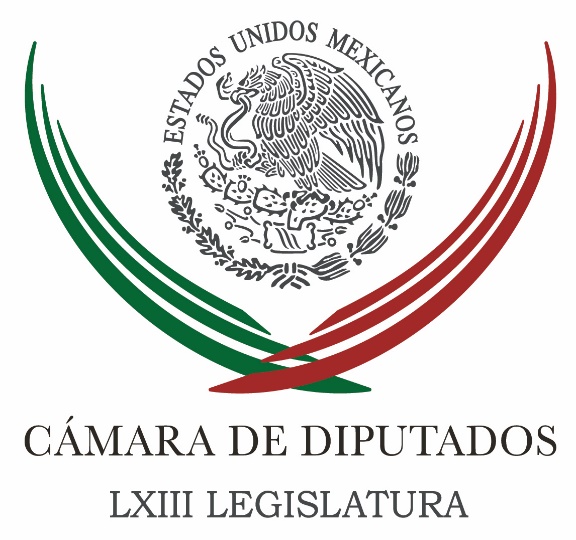 Carpeta InformativaTercer CorteResumen: Cambios en el gabinete son insuficientes; preocupa Sedesol: diputados de oposiciónMejor decisión nombramiento de Meade en Hacienda, destacan diputadosLa idea del gobierno es impulsar a Luis Miranda hacia la gubernatura del Edomex: Francisco NeriGrupos de amistad fortalecen relaciones de México en el extranjeroLlega mes patrio a la Cámara de DiputadosMeade, “es un gran servidor público”, reconoce Barbosa HuertaFormaliza PAN invitación a EPNPeña Nieto asume responsabilidad por decisiones en su administraciónAtender a 55.3 millones de pobres es el pendiente de SedesolCambios impulsan finanzas y combate a la pobreza: OchoaPAN trabajará de manera conjunta con Meade: AnayaConvoca PRD a crear bloque opositor en el Estado de MéxicoPeña quiere enmendar error con cambios en gabinete: AMLO07 de septiembre de 2016TEMA(S): Información GeneralFECHA: 07/09/2016HORA: 17:29NOTICIERO: Noticias MVSEMISIÓN: Tercer CorteESTACION: OnlineGRUPO: MVS Comunicaciones0Cambios en el gabinete son insuficientes; preocupa Sedesol: diputados de oposiciónEn la Cámara de Diputados, las bancadas de oposición coincidieron en señalar que los ajustes hechos por el Presidente de la República a su equipo de trabajo no serán suficientes ni contribuirán a resolver los graves problemas económicos que enfrenta el país, si no van acompañados por un cambio real en la conducción económica.El coordinador de la bancada del Partido Acción Nacional (PAN), Marko Cortés, enfatizó que lo más preocupante, es la llegada del subsecretario de Gobernación, Luis Miranda, a la Secretaría de Desarrollo Social (Sedesol), por tratarse del “operador político” del presidente Enrique Peña Nieto.Cortés Mendoza aprovechó para puntualizar que el albiazul le da un “voto de confianza” al ahora titular de la Secretaría de Hacienda, José Antonio Meade; a quien solicitó mostrar voluntad de diálogo y apertura para hacer las modificaciones que la errónea política fiscal del país requiere.En tanto, el coordinador del Partido de la Revolución Democrática (PRD), Francisco Martínez, dijo que los movimientos son insuficientes y serán infructuosos si no van acompañados por un cambio real en la política económica.A su vez, el líder parlamentario de la fracción del Movimiento Ciudadano (MC) en San Lázaro, Clemente Castañeda, advirtió que los ajustes anunciados por el Jefe del Ejecutivo de ningún modo contribuirán a  resolver la crisis de ingobernabilidad que atraviesa el país.“La crisis de este Gobierno es mayúscula, no se puede tapar el sol con un dedo o pretender que con algunos cambios en el gabinete habrá una transformación real. Tiene que haber una evaluación profunda y un replanteamiento de toda la política del Ejecutivo. El presidente aún nos debe a los mexicanos una explicación sobre la invitación a Donald Trump y la forma en la que se discutió y tomó la decisión. No basta con la salida del orquestador”, apuntó.Castañeda Hoeflich recalcó que el Ejecutivo tendría que rendir cuentas ante el Congreso por la conducción equivocada del país, y no debería prestarse a que funcionarios responsables de errores tan graves como la visita del candidato republicano a la Presidencia de Estados Unidos, Donald Trump, es decir, Luis Videgaray, se vaya sin asumir las consecuencias de sus actos.“El nombre de Luis Videgaray se suma hoy al del ex procurador Jesús Murillo Karam, como parte de una lista demasiado breve de los funcionarios que se han marchado con un fracaso a cuestas y sin rendir cuentas a la nación sobre sus pobres resultados (…)  En este contexto de creciente ingobernabilidad, el siguiente paso debería ser la comparecencia del presidente ante el Congreso para dar la cara en tres temas que tienen al país en crisis: seguridad, economía y política exterior”, remarcó el congresista.En su oportunidad, el diputado Martínez Neri dijo que los movimientos en cuestión generan “inquietud”, por su posible relación con el escándalo Trump, y porque se presentan escasas horas antes de que venza el plazo para la entrega de la propuesta de presupuesto para el 2017, lo que resta certeza a ese análisis.Dijo que no hay lugar a dudas respecto a la capacidad del secretario Meade Kuribreña para sacar adelante el paquete económico, pero la “señal” enviada por el Ejecutivo fue “drástica” e “inusitada”, pese a que ya se rumoraban posibles cambios al gabinete presidencial.También consideró la posibilidad de que la determinación del Presidente genere una mejor opinión a nivel internacional sobre la conducción económica del país, luego de que en días recientes, las empresas calificadoras hubiesen aplicado notas negativas a México.El diputado Martínez Neri consideró que el caso Trump sí influyó en la renuncia de Luis Videgaray a Hacienda, ya que el impacto de ese suceso superó a otros escándalos como el de la Casa Blanca de la esposa del Presidente de la República y resultaba no solo necesario sino urgente que el Ejecutivo, cuya imagen pública va en picada, tomara cartas en el asunto. De modo que la salida en cuestión, dijo, suena a un “despido” y no a una “renuncia”.Refrendó que la renuncia en Hacienda y la asignación en la Secretaría de Desarrollo Social (Sedesol) serán insuficientes para corregir la política económica, pues no fue ese el criterio para la determinación anunciada en la Residencia Oficial de Los Pinos, sino el desgaste, la falta de resultados y los errores del caso Trump, los que obligaron al “relevo administrativo”.Al aseverar que el Ejecutivo Federal debería anunciar no nuevos nombramientos en su equipo, sino que habrá un freno al endeudamiento, más inversión productiva, se cancelarán los gastos suntuarios y el fin de los privilegios fiscales para unos cuantos, el también presidente de la Junta de Coordinación Política de la Cámara señaló que en lo referente al presupuesto, el PRD buscará por todas las vías impedir aumento de impuestos o creación de nuevos gravámenes.Los congresistas, dijo, deberán garantizar que las palabras del Jefe del Ejecutivo, en cuanto a que no habrá más cargas fiscales para los ciudadanos “no se las lleve el viento”.A su vez, el vicecoordinador perredista en San Lázaro, Jesús Zambrano, señaló que estará por verse si los ajustes al equipo presidencial incluyen un viraje en la política económica, o se mantendrá la propuesta de presupuesto que seguramente Hacienda ya tenía previsto presentar a través de Videgaray Caso.“¿Va a  haber cambios reales en la política económica? ¿Por eso cambian, sustituyen al secretario de Hacienda, Videgaray? Porque, habrá que ver cómo lo traducen en los hechos, ¿cómo van a reducir el costo del gobierno, el gasto corriente, cómo se va a dar ese apretarse el cinturón? Hay qué ver cómo viene el planteamiento de un paquete económico que durante meses estuvo trabajando la Secretaría de Hacienda”, remarcó Zambrano Grijalva.En tanto, la coordinadora de la bancada de Movimiento de Regeneración Nacional (Morena), Rocío Nahle planteó que los ajustes en el gabinete no son nada nuevo, porque implican el movimiento de funcionarios, pero no  en la política económica, pues el nuevo titular de Hacienda, José Antonio Meade, ya ocupó ese puesto en administraciones anteriores.Nahle García agregó que a donde debería ir el ex titular de Hacienda, no es hacia la candidatura del PRI por el gobierno del Estado de México o bien, a la candidatura presidencial, sino a la Secretaría de la Función Pública (SFP), a rendir cuentas y hacerse cargo de su actuación.Y en el caso del titular de Sedesol, Luis Miranda, la legisladora subrayó que se trata de una determinación de tipo político con miras a la elección mexiquense, que tendrá lugar el año entrante; y que busca fortalecer el espacio de influencia del “grupo Atlacomulco”, al que también pertenece el Presidente de la República.El vicecoordinador Virgilio Caballero calificó los anuncios del Presidente como “maquillaje político” cuyo fin es “esconder” algunas de las dificultades del Partido Revolucionario Institucional (PRI) con miras a la elección del 2018.El diputado Vidal Llerenas, secretario de la Comisión de Presupuesto de la Cámara manifestó que la salida de Videgaray Caso era inevitable, pues perdió su validez como interlocutor con el Congreso y pese a que la intención de gestionar la visita de Donald Trump era dar credibilidad financiera al país, eso le costó el trabajo. Duración 0’00’’, nbsg/m. TEMA(S): Trabajo Legislativo FECHA: 07/09//16HORA: 15:20NOTICIERO: Notimex EMISIÓN: Tercer Corte  ESTACION: Online GRUPO: Notimex 0Mejor decisión nombramiento de Meade en Hacienda, destacan diputadosEl vicecoordinador de los diputados del PRI, Jorge Carlos Ramírez Marín, señaló que la designación del José Antonio Mead Kuribreña, como titular de la Secretaría de Hacienda, fue la mejor decisión, debido a que se trata de un especialista en materia financiera nacional e internacional.Al afirmar que “sin lugar a dudas no habría una mejor figura” para esa cartera en el Ejecutivo federal, resaltó que Meada Kuribreña conoce bien el tema de finanzas públicas y el procedimiento para la negociación del Paquete Económico 2017, que deberá entregarse al Congreso de la Unión a más tardar mañana jueves, como lo marca la ley.“Es la gente con gran capacidad de negociación, eso va a facilitar sin duda muchas cosas, pero generalmente esta negociación se hace con un equipo que seguramente va a fortalecer el trabajo del ahora secretario de Hacienda”, apuntó en entrevista telefónica.Precisó que en la Cámara lo que les ocupa es lograr un equilibrio que garantice los recursos para los programas sociales, así como continuar el esfuerzo en educación, en salud y en el campo.Sin embargo, dijo que los legisladores entienden “que tiene que haber una disciplina mucho mayor a la que ha existido hasta ahora. Estamos seguros que el secretario va a poder conducir el trabajo”.Aclaró que la renuncia de Luis Videgaray Caso a la SHCP fue una decisión personal, e hizo un reconocimiento al desempeño que tuvo al frente de la política económica y financiera del país, y lo calificó como un colaborador de extraordinaria lealtad.En conferencia de prensa, el coordinador de los diputados del PAN, Marko Cortés Mendoza, señaló que la fracción parlamentaria de su partido le da su voto de confianza al secretario Meade Kuribreña, y confió en que no solo se cambie al titular de Hacienda, sino también de actitud.Añadió que confían en que en la negociación del Paquete Económico 2017, que contempla la propuesta de la Ley de Ingresos, el Presupuesto de Egresos de la Federación y los indicadores económicos, haya apertura para que se escuchen las opiniones y sean tomadas en cuenta.El legislador panista se pronunció porque los ajustes al Presupuesto Federal se apliquen al gasto de operación y no a programas sociales y a la inversión para infraestructura, porque es importante para la generación de empleos y denota el crecimiento económico del país.El coordinador de los diputados del PRD, Francisco Martínez Neri, afirmó que más allá del cambio en Hacienda se necesita saber si habrá cambios urgentes, por ejemplo, controlar el crecimiento del déficit, proteger la inversión productiva y acabar con los privilegios fiscales.En tanto, la coordinadora de Morena, Roció Nahle García, expresó que el regreso de Meade Kuribreña a Hacienda, que ocupó en los sexenios panistas, no es un cambio de raíz en el sistema económico nacional. /gh/mTEMA(S): Trabajo Legislativo FECHA: 07/09/16HORA: 14:48NOTICIERO: EnfoqueEMISIÓN: Tercer CorteESTACION: 100.1 FMGRUPO: NRMLa idea del gobierno es impulsar a Luis Miranda hacia la gubernatura del Edomex: Francisco NeriAdriana Pérez Cañedo, conductora: Diputado Francisco Martínez Neri, coordinador de la bancada del PRD en la Cámara de Diputados, buenas tardes, gracias por tomarnos la llamada. Hemos escuchado las reacciones que hay a estos cambios en el gabinete, pero ¿qué opina a todo esto el PRD y, bueno, tú como coordinador de la bancada del PRD en la Cámara de Diputados? Francisco Martínez Neri: Bueno, hay varios mensajes: un primer mensaje tiene que ver con el hecho de que este cambio seguramente tiene que ver con los hechos acontecidos hace apenas unos días respecto de la visita de Donald Trump a México. Yo creo que en gran medida una de las reacciones ha sido ésa. Otra lectura pudiera ser el hecho de que el propio Videgaray pudiera ir al Estado de México como candidato; sin embargo, veo difícil que eso sea en el contexto del problema que se vivió con la visita de Donald Trump, más bien veo que la candidatura que se trata de impulsar es la del hoy secretario de Desarrollo Social y se trata de utilizar seguramente recursos del erario público, para impulsar una candidatura al Estado de México con Luis Miranda y desde luego tomar ventaja. Conductora: Hay varias lecturas, por su puesto la más lejana es la posibilidad de que fuera a ser el candidato del PRI a la gubernatura del Estado de México. Además del nombramiento de José Antonio Meade, no sé qué opine el PRD o tú, diputado Francisco Martínez Neri, sobre la impecable trayectoria que ha tenido Meade, donde ha desempeñado Cargos importantes en el servicio público, pero lo que se ha cuestionado algo es el nombramiento del secretario de Desarrollo Social, que era subsecretario de Gobernación. ¿Ahí que nos dices? Francisco Martínez Neri: Efectivamente, yo creo que la idea básica del gobierno es impulsarlo hacia la candidatura, hacia la gubernatura del Estado de México. Se observa que se necesita ganar “la madre de todas las batallas”, que va a estar precisamente en el Estado de México y para eso se requiere un operador político como él. Entonces, esto si lo vemos a la luz del cargo que tiene, bueno, evidentemente se trata de un espacio muy importante para ganar adeptos en el Estado de México. Como decía hace un momento, para disponer de recursos públicos, como acostumbra a hacer el partido oficial en el caso de contiendas electorales. Conductora: ¿Y lo de la Secretaría de Desarrollo Social? Francisco Martínez Neri: Sí, efectivamente, se trata de esto precisamente, se trata de encontrar un espacio a modo con el propósito de generar posibilidades de apoyos, de recursos y utilizarlos para cosas proselitistas. Realmente ha sido una lástima que la Secretaría de Desarrollo Social se haya manejado en estas circunstancias durante un buen tiempo. Yo creo que Meade hizo un trabajo muy decente; sin embargo, no logró escapar del manejo faccioso de los recursos del erario público para fines electorales. Conductora: Ustedes estarán en contacto con él, más allá de la Secretaría de Desarrollo Social ahora vuelve a estar en la Secretaría de Hacienda y tienen que trabajar juntos. Francisco Martínez Neri: Sí, desde luego, ya hemos entablado contacto y están cerca algunos acontecimientos importantes, como el asunto de la Glosa y la presentación del Paquete Económico. Duración: 03’35”, masn/mTEMA(S): Trabajo Legislativo FECHA: 07/09//16HORA: 14:13NOTICIERO: Notimex EMISIÓN: Tercer Corte  ESTACION: Online GRUPO: Notimex 0Grupos de amistad fortalecen relaciones de México en el extranjeroLa vicecoordinadora jurídica del PRI en la Cámara de Diputados, Martha Tamayo, destacó que los grupos de amistad establecidos en el Poder Legislativo fortalecen las relaciones diplomáticas con distintos países, en donde se profundizan los temas de interés para las naciones participantes.Durante la ceremonia de instalación del Grupo de Amistad México-Tailandia, aseguró que con esta relación se continuará fortaleciendo los lazos culturales, económicos, ambientales y sociales entre ambas naciones.A su vez, la diputada Gloria Himelda Félix, presidenta de dicho grupo de amistad, indicó que hay voluntad de cooperación e intercambio de los poderes legislativos de ambos países, lo que refuerza el interés político del Congreso mexicano.“Se comparten posiciones en temas relacionados con el cambio climático, los derechos humanos, combate al terrorismo, tráfico de drogas y delincuencia”, expresó la legisladora.Destacó a Tailandia como el sexto socio comercial de México en Asia-Pacífico, mientras que México es el segundo socio comercial de Tailandia en Latinoamérica.Al evento de instalación también asistieron Surasak Chuasukonthip y Chatsinee Wutimananon, embajador y ministra consejera del Reino Unido de Tailandia en México, respectivamente; así como un grupo de diputados federales. /gh/mTEMA(S): Trabajo Legislativo FECHA: 07/09/16HORA: 18:12NOTICIERO: El Universal.comEMISIÓN: Tercer CorteESTACION: InternetGRUPO: El UniversalLlega mes patrio a la Cámara de Diputados
Suzzete Alcántara y Horacio Jiménez, reporteros: Este miércoles llegó el mes patrio a la explanada de la Cámara de Diputados.Trabajadores del Palacio Legislativo comenzaron a colocar 12 pendones en la explanada del Palacio Legislativo de San Lázaro para conmemorar el Día de la Independencia de nuestro país.Hasta el momento se han colocado cuatro pendones con las fotos de Mariano Matamoros, Agustín de Iturbide, Ignacio Allende y Juan Aldama.Se planea que se coloquen tres pendones en cada una de las paredes de la plaza mejor conocida como las "X" y se prevé que todos los pendones estén colocados para este jueves.También este martes, en el Pleno de la Cámara de Diputados se colocaron pequeñas banderas de México en cada una delas curules de los 500 diputados que conforman al Palacio Legislativo de San Lázaro.TEMA(S): Información General FECHA: 07/09//16HORA: 14:36NOTICIERO: Notimex EMISIÓN: Tercer Corte  ESTACION: Online GRUPO: Notimex 0Meade, “es un gran servidor público”, reconoce Barbosa Huerta El coordinador de la fracción parlamentaria del PRD en el Senado de la República, Miguel Barbosa Huerta, aseguró hoy que el recién nombrado Secretario de Hacienda y Crédito Público, José Antonio Meade, “es gran servidor público”.“José Antonio Meade es un extraordinario servidor público, que va a hacer su mejor desempeño, pero la economía mexicana y su realidad y lo que nos está pasando, no solamente depende de factores internos, depende de factores externos”, expresó el legislador.Al término del Foro “Laicidad, Tolerancia y Minorías”, celebrado en la Casa Lamm, Barbosa Huerta consideró que a Meade Kuribreña “lo necesitaban” al frente de la dependencia que ya ocupó en la administración anterior.Aseveró que para la economía nacional, es muy importante la opinión que se tenga en los circuitos financieros y mercados internacionales, tanto del secretario de Hacienda, como del encargado del Banco de México y “Meade, creo que del gabinete, es el único que tenía esas condiciones para poder llegar a ese cargo”.Consideró que de cara a los dos años que restan de la administración federal, Meade Kuribreña va a apostar a la estabilidad macroeconómica del país, al control de cambios y a tener una relación “estable” con los círculos financieros de todo el mundo. /gh/mTEMA(S): Partidos PolíticosFECHA: 07/0916HORA: 15:19NOTICIERO: Reforma.comEMISIÓN: Tercer CorteESTACION: Online:GRUPO: Reforma.com0Formaliza PAN invitación a EPNClaudia Guerrero, reportera: La bancada del Partido Acción Nacional (PAN) en el Senado oficializó su invitación al Presidente Enrique Peña Nieto para dialogar personalmente sobre el escándalo que suscitó la visita de Donald Trump a México y las decisiones tomadas en materia de política exterior.En una carta, el coordinador de los panistas, Fernando Herrera, adelantó al Jefe del Ejecutivo la intención de que el encuentro permita hablar sobre la relación con Estados Unidos."A nombre de los senadores del PAN me es grato formularle una atenta invitación a sostener un diálogo respetuoso en torno a los últimos acontecimientos en materia de política exterior y otros temas nacionales", expuso."Acción Nacional confía en el diálogo como método para encontrar soluciones conjuntas y actúa como oposición responsable, porque los intereses de la Nación se encuentran por encima de los partidos políticos".En la misiva, recibida en Los Pinos a las 15:25 horas de ayer, Herrera destaca la importancia de la relación con Estados Unidos, con quien México comparte más de 3 mil kilómetros de frontera, por donde cruzan más de 1 millón de personas al día.Ayer, los panistas se refirieron a Peña Nieto como un Presidente traidor y traicionado, por haber recibido a Trump en Los Pinos, a consejo de su equipo de colaboradores. dlp/mTEMA(S): Información GeneralFECHA: 07/0916HORA: 15:41NOTICIERO: Excélsior.comEMISIÓN: Tercer CorteESTACION: Online:GRUPO: Excélsior.com0Peña Nieto asume responsabilidad por decisiones en su administraciónEnrique Sánchez, reportero: Horas después de anunciar un nuevo ajuste en su gabinete, el presidente Enrique Peña Nieto aseguró que asume de manera plena todas las decisiones que ha tomado a lo largo de su administración y que todas ellas tienen como objetivo central lograr el beneficio de los mexicanos.Luego de hacer entrega del Ecoparque Centenario "Toma de Zacatecas" y viviendas del programa Vivienda Joven, el mandatario mencionó que en los dos años que restan de su Administración se seguirá conduciendo con firmeza y compromiso en favor de los mexicanos.Soy el primero en asumir plenamente mi responsabilidad, soy quien asume las decisiones plenamente, consciente del porque y para que las he tomado y seguiré actuando de esa manera, sólo pensando en algo, en México y en todos los mexicanos, me seguiré conduciendo con gran firmeza y con enorme compromiso para lo que para mí significa un gran privilegio de vida: ser presidente de los mexicanos", resaltó.Peña Nieto reconoció que algunas de sus decisiones no se comprenden o resultan polémicas, sin embargo confió en que el tiempo le dará la razón.Las decisiones en el orden político a veces también sujetas a enorme polémica, pero me sostengo en lo que siempre he dicho sólo las he tomado en México y en el futuro que tendrá y quizá hoy no se terminen de entender pero estoy seguro que llegará el momento en que se comprenda el porqué de cada decisión tomada", agregó.Acompañado del gobernador Miguel Alonso Reyes y los secretarios de Medio Ambiente, Desarrollo Rural y Salud, el presidente de la República subrayó que las acciones que ha emprendido su Gobierno han sido pensando en el futuro de México, como es el caso de las distintas reformas estructurales. dlp/mTEMA(S): Información GeneralFECHA: 07/0916HORA: 15:37NOTICIERO: Excélsior.comEMISIÓN: Tercer CorteESTACION: Online:GRUPO: Excélsior.com0Atender a 55.3 millones de pobres es el pendiente de SedesolDavid Vicenteño, reportero: Luis Enrique Miranda Nava, titular de la Secretaría de Desarrollo Social (Sedesol), asume la responsabilidad de atender de 55.3 millones de personas en condiciones de pobreza, de acuerdo con cifras del Consejo Nacional de Evaluación de la Política de Desarrollo Social (Conoval).La primera encomienda que recibió el nuevo responsable de las políticas de atención a grupos desfavorecidos, es coordinar la instrumentación de la Estrategia Nacional de Inclusión, que fue presentada formalmente el pasado 23 de junio.Este plan de combate a la pobreza, que puso en marcha su antecesor, José Antonio Meade Kuribreña, busca llevar a la población con diferentes carencias sociales, atención en materia de educación, salud, vivienda y alimentación.Basada en ocho puntos, la Estrategia Nacional de Inclusión pretende acabar con el rezago educativo de 2.2 millones de personas en los niveles preescolar, primaria y secundaria.También se plantea que 21.2 millones de mexicanos se incorporen al Seguro Popular y al Instituto Mexicano del Seguro Social (IMSS), para que reciban la atención en materia de salud, entre ellos 6.6 millones de estudiantes de educación media superior, que ya fueron afiliados.Promover la creación de empleos formales, para que los beneficiados puedan contar con seguridad social, que se sumen a los dos millones de plazas laborales creadas en la presente administración.Realizar acciones para que las viviendas cuenten con muros, pisos y techos firmes, así como un espacio suficiente para evitar el hacinamiento entre los moradores de una casa.El objetivo es superar las más de 700 millones de acciones de mejora de vivienda que se han realizado en la presente administración, y hasta el pasado 23 de junio de 2016, fecha en que se presentó la Estrategia.El proyecto plantea que a las mejoras en las condiciones físicas de las viviendas, también se les dote de servicios básicos como agua, drenaje o electricidad.De acuerdo con el Cuarto Informe de Gobierno, en México hay 6.1 millones de personas que presentan condiciones de pobreza alimentaria, por lo que a las acciones de la Cruzada Nacional contra el Hambre, se sumó la Estrategia Nacional de Inclusión en Alimentación.Esta medida tiene el objetivo de que niños, mujeres embarazadas o en lactancia, y adultos mayores, reciban alimentos para vencer esa condición. dlp/mTEMA(S): Partidos PolíticosFECHA: 07/0916HORA: 15:34NOTICIERO: La Jornada.comEMISIÓN: Tercer CorteESTACION: Online:GRUPO: La Jornada.com0Cambios impulsan finanzas y combate a la pobreza: OchoaAlma E: Muñoz, reportera: El presidente nacional del PRI, Enrique Ochoa Reza, consideró que los relevos en las secretarías de Hacienda y Crédito Público (SHCP) y de Desarrollo Social (Sedesol) permitirán al Ejecutivo “dar mayor dinamismo a las finanzas públicas y fortalecer el combate a la pobreza”.Manifestó su confianza en que José Antonio Meade, al frente de la SHCP, corresponderá con lealtad y compromiso a la instrucción presidencial de garantizar la estabilidad de la economía familiar.“Meade tiene toda la capacidad y el respaldo del PRI para alcanzar, por primera vez en la historia del país, un superávit en las finanzas públicas, sin afectar los bolsillos de los mexicanos ni a las empresas, sino a través de un ajuste en el gasto del gobierno federal”, afirmó el dirigente del tricolor.También se mostró seguro de que Luis Enrique Miranda, como titular de la Sedesol, “impulsará la política social que permita mejores niveles de bienestar a la población y cerrar la brecha de desigualdad”.Ochoa Reza externó, a través de un comunicado de prensa, un reconocimiento a Luis Videgaray “por el gran talento que mostró al frente de la Secretaría de Hacienda, donde contribuyó al desarrollo de México”. dlp/mTEMA(S): Partidos PolíticosFECHA: 07/0916HORA: 15:05NOTICIERO: La Crónica.comEMISIÓN: Tercer CorteESTACION: Online:GRUPO: La Crónica.com0PAN trabajará de manera conjunta con Meade: AnayaNotimex: El presidente nacional del PAN, Ricardo Anaya Cortés, expresó la disposición de su partido para trabajar con el nuevo secretario de Hacienda, José Antonio Meade Kuribreña, en la construcción del presupuesto para 2017.Luego de los cambios anunciados por el presidente Enrique Peña Nieto en su gabinete, el dirigente panista comentó que a un día de que se reciba el paquete económico existe el compromiso de trabajar de manera conjunta.Anaya Cortés aseveró que el Partido Acción Nacional (PAN) conoce las preocupaciones y necesidades de la gente, “ha escuchado a las familias y tiene propuestas concretas para mejorar la economía nacional”.En ese sentido expresó la disposición de su partido a trabajar con el nuevo secretario de Hacienda, en busca de un presupuesto 2017 que atienda las prioridades del país en materia de desarrollo económico, seguridad, creación de empleos y combate a la pobreza, “y que se formule con criterios de transparencia y austeridad, privilegiando el gasto de inversión sobre el gasto corriente”.Asimismo, dijo el dirigente partidista, Acción Nacional insistirá en que en el presupuesto 2017 se incluyan los recursos suficientes para que los 11 gobiernos emanados de sus filas puedan cumplirle adecuadamente a los ciudadanos.Respecto al relevo en la Secretaría de Desarrollo Social (Sedesol), que será encabezada por Luis Enrique Miranda Nava, Ricardo Anaya adelantó que el PAN estará atento a que los diversos programas se utilicen para combatir la pobreza.dlp/mTEMA(S): Partidos PolíticosFECHA: 07/0916HORA: 14:36NOTICIERO: La Crónica.comEMISIÓN: Tercer CorteESTACION: Online:GRUPO: La Crónica.com0Convoca PRD a crear bloque opositor en el Estado de MéxicoNotimex: La presidenta nacional del PRD, Alejandra Barrales, convocó a todas las fuerzas políticas a la conformación de un bloque opositor en el Estado de México, que es una de las entidades en donde se renovará la gubernatura el año próximo.“Necesitamos que todas las fuerzas políticas que estén representadas en el estado: Movimiento Ciudadano, Partido del Trabajo, Acción Nacional, Morena, Nueva Alianza, todas, demos ese paso para poder blindar la elección del Estado de México y que logremos de una vez por todas sacar al partido en el gobierno”, afirmó.Según la dirigente del Partido de la Revolución Democrática (PRD), si las fuerzas políticas de oposición quieren verdaderamente hacerle un beneficio al Estado de México, y su interés es real, deben acudir a la conformación de ese bloque opositor.“Ojalá que esto pueda prosperar, nosotros vamos a estar abiertos a hacer el desplazamiento, el despliegue de nuestros mejores oficios para que se pueda generar la conformación de este bloque opositor”, insistió.En Toluca, Barrales Magdaleno asistió a sesiones privadas del Consejo Consultivo perredista y del Comité Ejecutivo Nacional, para después ofrecer una rueda de prensa en la que recordó que este miércoles inicia formalmente el proceso electoral mexiquense 2016-2017.Insistió en que en ese frente caben todas las fuerzas políticas que estén dispuestas a dar la batalla para lograr un cambio de gobierno y de régimen en el estado, por lo que buscará dialogar con todos.La dirigente perredista reconoció que en el PRD puede haber diferencias en torno a quién pueden elegir para conformar ese bloque opositor, pero si el punto de coincidencia es cambiar al partido en el gobierno en el Estado de México, eso abre una espacio enorme para ir adelante en la conformación de ese bloque.Informó que en la reunión del Comité Ejecutivo Nacional del PRD con el local se instaló un equipo de trabajo para la elección en la entidad, y se acordó estar pendientes de cada paso que se dé en el desarrollo de los comicios. dlp/mTEMA(S): Partidos PolíticosFECHA: 7/09/16HORA: 18:58NOTICIERO: Milenio.comESTACIÓN: Online GRUPO: Milenio0Peña quiere enmendar error con cambios en gabinete: AMLOEl líder de Morena dijo que se debe evitar la caída estrepitosa de Peña Nieto, porque Morena no va a apostar a construir el nuevo México a partir de escombros, no queremos la ruina del país”.Ciudad de México. El presidente Enrique Peña Nieto tuvo que hacer cambios en su gabinete obligado por las circunstancias y después de cometer el error de meterse y de meter a México en los asuntos que tiene que ver con las elecciones de Estados Unidos, dijo Andrés Manuel López Obrador.“Fue un gran error, y ahora Peña lo quiere enmendar haciendo los cambios en su gabinete, pues seguramente a los del partido demócrata (en Estados Unidos) no les gustó y lo presionan. Realmente es lamentable esta situación”, dijo el ex candidato a la presidencia.Durante una gira por el norte del país, el líder de Morena dijo que “ese error afectó el principio de la no intervención que tiene que ver con no inmiscuirse en asuntos de otros países, para que de otros países no se  inmiscuyan en asuntos nuestros, el principio de no intervención obliga también a actuar con prudencia”.Durante la primera asamblea informativa del día en General Escobedo, López Obrador comentó que es importante evitar la caída estrepitosa de Peña Nieto, porque lo que se quiere es que entregue el país, que la transición se dé de manera ordenada, “y Morena no va a apostar a construir el nuevo México a partir de escombros, no queremos la ruina del país”.Aseveró que “de por si nos preocupa que todos los días se sigue deteriorando la vida pública, no es ver que se vuelva ruina México, y a partir de ahí vamos a gobernar, no queremos eso, sino que se evite una catástrofe mayor”.El presidente del Comité Ejecutivo Nacional de Morena enfatizó que en puede que “Peña de manera torpe incurrió en este error, y esto no sólo  lo afectó a él, sino al país”.   Jam/m